Communiqué de presse 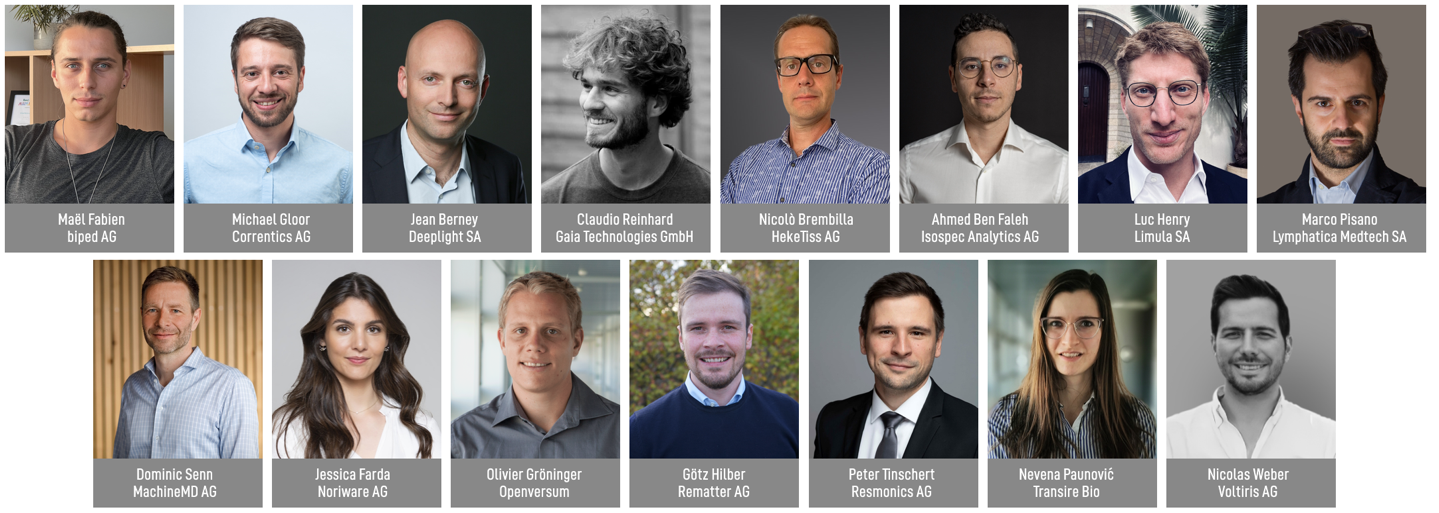 Prix W.A. de Vigier 202315 start-ups en lice pour remporter CHF 100’000.–Soleure, le 29 mars 2023 15 start-ups ont franchi une étape supplémentaire dans la course pour l’une des cinq bourses W.A. de Vigier très convoitées. Les start-ups ont été sélectionnées parmi une cinquantaine de jeunes entreprises ayant présenté leur idée au Conseil de fondation, ainsi qu’en direct au public et aux internautes lors du Selection Day de la mi-février. Jusqu’à cinq entrepreneurs ou entrepreneuses suisses recevront CHF 100’000.– chacun lors de la remise des prix le 20 juin 2023.Lors du Selection Day du 23 février, le Top 15 a été retenu parmi quelque 50 start-ups pré-sélectionnées. Avec plus de 300 candidatures soumises, le prix a enregistré une participation record.«Nous étions ravis de pouvoir organiser cet événement en personne à la Kulturfabrik Kofmehl de Soleure. L’atmosphère était excellente et tant le public que le jury ont été très impressionnés par les présentations de ces jeunes entrepreneurs et entrepreneuses brillants» nous confie Carmen Lamparter, COO de la Fondation W.A. de Vigier, avant de préciser: «Nous avons commencé à retransmettre en ligne nos principaux événements au moment de la pandémie. Nous avons décidé de continuer, parce que nous souhaitons donner le maximum de visibilité à ces 50 start-ups, tant au plan national qu’international».Le Top 15 va maintenant être examiné sur la base d’entretiens approfondis avec le Conseil de fondation et de rapports d’experts. Le Top 10 sera ensuite sélectionné au cours de deux jours de présentation. Mi-mai, dix finalistes seront retenus et présenteront leurs idées très innovantes le jour de la remise des prix le 20 juin 2023.Le Top 15 se compose comme suit (par ordre alphabétique):biped AG d’Épalinges (VD)Indépendance pour les personnes atteintes de déficience visuelle270 millions de personnes malvoyantes à travers le monde sont confrontées à des défis quotidiens en termes de mobilité, comme éviter les obstacles ou trouver leur chemin. biped est un petit harnais équipé de caméras et porté sur les épaules. Tout comme le ferait un véhicule autonome, il peut détecter tous les obstacles et émettre un «bip» bref dans des oreillettes bluetooth pour avertir son utilisateur. L’objectif de biped est de permettre aux personnes malvoyantes de passer du temps à l’extérieur sans stress et de les aider à découvrir de nouveaux endroits en toute autonomie. Correntics AG de Zurich (ZH)Limiter les risques dans la chaîne d’approvisionnement Le changement climatique et les conditions météorologiques extrêmes entraînent des perturbations coûteuses dans les chaînes d’approvisionnement mondiales. Grâce à son logiciel d’analyse des risques climatiques, Correntics AG prédit les risques tant physiques que financiers impactant les chaînes d’approvisionnement et identifie les mesures d’atténuation et d’adaptation afin de prendre les décisions tactiques et stratégiques requises. Cette solution extrêmement utile pour les décideurs des entreprises et des agences gouvernementales leur permet de procéder aux ajustements nécessaires sur la base de données. Des chaînes d’approvisionnement résilientes face au climat représentent un avantage concurrentiel important en garantissant la continuité des activités tout au long de chaînes de valeur complexes.Deeplight SA de Lausanne (VD)Lasers à haute performance sur pucesAujourd’hui, de nombreuses applications nécessitent des lasers à haute performance pour tester l’environnement. Deeplight développe et fabrique des lasers haut de gamme à la fois petits, très peu gourmands en énergie et à faible coût de production. Les lasers de Deeplight sont présents sur différents marchés représentant plusieurs milliards de dollars et peuvent être utilisés pour la surveillance à longue distance des infrastructures (avions, réseaux de télécommunications, ponts), la détection à longue distance de produits chimiques (déversements de méthane dans des champs de pétroles) ou la détection à longue distance d’objets (industrie automobile).Gaia Technologies GmbH de Berne (BE)Transformer les déchets agricoles en ingrédients réutilisables Les déchets agricoles contiennent une pléthore de ressources qui pourraient remplacer les composés synthétiques utilisés dans les industries cosmétiques et alimentaires. Toutefois, ces déchets sont le plus souvent jetés sans être valorisés. La spin-off de l’EPFZ Gaia Technologies élabore des solutions évolutives pour permettre à l’industrie de remplacer les produits chimiques nocifs par des biocomposants renouvelables. Leur propriété intellectuelle repose sur un absorbant entièrement biodégradable qui peut être régénéré plusieurs fois avant de servir d’amendement pour le sol.HekeTiss AG de Plan-les-Ouates (GE)Guérir les plaies chroniques avec des patchs à base de cellules souches de la peauRien que dans l’Union européenne et aux États-Unis, plus de 3 millions de personnes souffrent de plaies chroniques graves qui ne répondent pas aux thérapies conventionnelles. HekeTiss a développé TrophiPatch, un patch cutané qui contient des cellules souches dérivées de la graisse de donneurs sains et modifiées au moyen d’une technologie brevetée afin d’améliorer leur potentiel de guérison. TrophiPatch agit en rétablissant une vascularisation fonctionnelle de la plaie, préalable indispensable pour obtenir une meilleure cicatrisation chez les patients atteints de plaies graves. Ce produit révolutionne le domaine du traitement des plaies chroniques en améliorant la qualité de vie des patients et en réduisant la charge économique qui pèse sur les systèmes de santé.Isospec Analytics AG de Denens (VD)Soutenir la biotechnologie grâce à l’intelligence moléculaireL’analyse des molécules représente la majeure partie de la charge de travail des laboratoires cliniques et est essentielle au diagnostic précoce des maladies. Cependant, les bases de données actuelles ne couvrent qu’une faible partie des molécules connues, ce qui entraîne un pourcentage élevé de résultats ambigus. En utilisant les vibrations d’une molécule comme une empreinte digitale unique, Isospec peut attribuer de manière concluante la structure d’une molécule par le biais d’une base de données propriétaire développée par cette spin-off de l’EPFL. Cette technique permet de découvrir de nouveaux biomarqueurs de maladies, d’accélérer le développement de thérapies et de transformer l’avenir de la nutrition clinique.Limula SA de La Tour-de-Peilz (VD)Pour une thérapie cellulaire et génique plus facile Les thérapies cellulaires et géniques peuvent sauver la vie de personnes atteintes de maladies qui étaient jusqu’alors incurables, telles que des cancers agressifs. Malheureusement, la production de ces «médicaments vivants» hautement personnalisés est encore si complexe et si coûteuse que très peu de patients ont accès à ce traitement. Limula développe un dispositif entièrement automatisé qui permet de mettre au point des thérapies cellulaires de haute qualité à moindre coût, à la demande et à grande échelle, ce qui pourrait accroître considérablement leur accessibilité.Lymphatica Medtech SA de Lausanne (VD)Un implant pour traiter avec succès les patients atteints de lymphœdème Alors que les traitements anticancéreux sauvent de plus en plus de vies, un effet secondaire invalidant attire l’attention: le lymphœdème, qui est le gonflement chronique et douloureux d’un membre, du fait de l’accumulation de liquide sous la peau. Il n’existe aucun remède à l’heure actuelle; seulement des massages, des bandages ou des interventions chirurgicales inefficaces. Lymphatica a conçu LymphoDrain, un implant qui remplace la fonction des vaisseaux lymphatiques endommagés, grâce à un système de drainage sous-cutané par micropompe/cathéter, contrôlé par un dispositif portable. Cette solution permet aux personnes qui ont été atteintes d’un cancer de se remettre d’un lymphœdème et améliore ainsi considérablement leur qualité de vie.MachineMD AG de Berne (BE)Améliorer le diagnostic précoce des troubles cérébrauxLes maladies du cerveau doivent être traitées le plus tôt possible pour éviter des dommages irréversibles. Mais malheureusement, les patients doivent attendre longtemps pour obtenir un rendez-vous, les examens ne sont pas automatisés et le diagnostic est souvent imprécis. MachineMD développe neos®, un dispositif de diagnostic non invasif entièrement automatisé de mesure des mouvements des yeux et des pupilles, des biomarqueurs importants dans le diagnostic des troubles neurologiques. Huit examens neuro-ophtalmologiques seront réalisés en dix minutes alors que l’examen manuel actuel prend environ 45 minutes. neos® peut être utilisé par des assistants médicaux et l’analyse sera possible dans le cadre de consultations de télémédecine.Noriware AG de Gipf-Oberfrick (AG)Des emballages souples dérivés d’algues90 % du plastique fabriqué n’est pas recyclé et se retrouve dans l’environnement sous forme de microplastiques. En collaboration avec l’EPF et la FHNW, la spin-off de l’Université de Saint-Gall Noriware a mis au point un film d’emballage à base d’algues, entièrement constitué de matériaux naturels. L’empreinte carbone liée à la croissance de la matière première qu’est l’algue est négative, le produit final est compostable à domicile en un temps record et ne laisse donc aucun déchet résiduel derrière lui. Openversum de Schlieren (ZH)Sauver des vies grâce à l’eau potableAujourd’hui, deux milliards de personnes n’ont pas accès à l’eau potable. Openversum fournit un plan d’affaires aux entrepreneurs du secteur de l’eau et leur permet de fabriquer et de vendre des filtres à eau potable au niveau local. Le filtre à membrane innovant de la start-up est très efficace, rentable et élimine rapidement les agents pathogènes, les métaux lourds et les micropolluants de l’eau. L’écosystème de microfranchise et la plateforme opérationnelle de l’entreprise permettent un développement à grande échelle rapide et d’améliorer la vie de millions de personnes.Rematter AG de Zoug (ZG)Dalles de sol entièrement recyclables fabriquées par des robotsLe domaine de la construction représente 50 % de la consommation de ressources et 37 % des émissions de CO² dans le monde. Le système de dalles de sol Rematter utilise de la terre et du bois, des matériaux à faible teneur en carbone, largement disponibles, d’origine locale et recyclables à 100 %. La fabrication robotisée garantit des prix compétitifs et une qualité élevée et constante. Ce système permet aux entreprises de construction de minimiser l’impact environnemental de leurs bâtiments, tout en maximisant les performances et la qualité du climat à l’intérieur des pièces.Resmonics AG de Zurich (ZH)Une intelligence artificielle acoustique pour analyser les symptômes pulmonairesLes infections des voies respiratoires sont responsables de plus de 4 millions de décès par an, soit environ 8 % de l’ensemble des décès. Resmonics a mis au point une intelligence artificielle qui utilise les microphones des appareils intelligents pour détecter et analyser les symptômes pulmonaires. Elle peut détecter les premiers signes de détérioration de la maladie et évaluer le risque de contracter une infection pulmonaire dans les pièces à un moment donné. Ce système d’intelligence artificielle est disponible sous la forme d’un logiciel pour smartphones et d’une station de capteurs intelligents dans les bâtiments d’entreprise.Transire Bio de Zurich (ZH)Administration indolore de médicaments injectables Chaque jour, des millions de patients doivent prendre leur traitement sous forme d’injections douloureuses. De nombreux médicaments ne peuvent pas être pris par voie orale et doivent être injectés parce qu’ils sont sensibles à la dégradation et/ou trop gros pour traverser l’intestin. Transire Bio, spin-off de l’EPFZ, élimine les aiguilles et offre une alternative indolore pour l’administration de ces traitements. Cette technologie est basée sur un patch aspirant inspiré de la pieuvre; les patients le placent sur la face interne de la joue, ce qui permet au médicament d’atteindre efficacement la circulation sanguine. Cette solution unique allège énormément le fardeau pesant sur la vie des patients et sur nos systèmes de santé.Voltiris AG de Lausanne (VD)Des modules solaires combinant production d’énergie et production agricoleLes serres nécessitent d’importantes quantités d’énergie et les producteurs interrompent leurs activités en raison de la hausse des prix de celle-ci. Ils souhaitent produire de l’énergie solaire, mais les solutions actuelles réduisent le rendement des cultures en leur faisant de l’ombre. Les modules solaires à couleur optimisée de Voltiris filtrent la lumière du soleil et ne transmettent aux cultures que les éléments nécessaires à la photosynthèse, tout en produisant de l’énergie solaire avec la lumière non utilisée. Ceci permet de produire de l’énergie renouvelable sans affecter le rendement des cultures et, en fin de compte, permet aux agriculteurs de continuer à produire les aliments dont nous avons tous besoin.À propos du prix W.A. de VigierLe prix W.A. de Vigier est la plus ancienne distinction destinée à de jeunes entrepreneurs et entrepreneuses de Suisse et, avec CHF 500 000.– de dotation distribués chaque année (cinq fois CHF 
100 000.–), celle dont le montant est le plus élevé en Suisse. Au cours des 34 années d’existence, la Fondation a distribué plus de CHF 14 millions de capital de départ. Le résultat en est plus de 100 start-ups florissantes, des entrées en bourse menées à bien, de nombreuses cessions d’entreprises et, surtout, de nombreux emplois créés.Les aspects suivants sont pris en compte lors de l’évaluation des projets: la personnalité des entrepreneurs, le caractère innovant, la valeur ajoutée pour la société dans son ensemble, la viabilité technique et financière, les perspectives commerciales et le potentiel de création d’emplois.###Contact pour toute questionFondation W.A. de Vigier Carmen Lamparter, COOUntere Steingrubenstrasse 25 | 4500 Soleure | +41 79 799 55 28carmen.lamparter@devigier.ch | www.devigier.ch 